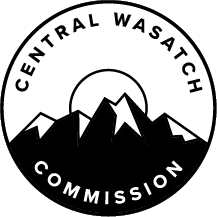 MINUTES OF THE CENTRAL WASATCH COMMISSION (“CWC”) PUBLIC HEARING  HELD MONDAY, NOVEMBER 1, 2021, AT 3:30 P.M.  THE MEETING WAS CONDUCTED ELECTRONICALLY WITHOUT A PHYSICAL LOCATIONBoard Members:  	Chair Christopher F. Robinson			Mayor Jeff Silvestrini			Mayor Mike Peterson						Mayor Jenny Wilson			Mayor Harris Sondak			Councilor Jim Bradley			Councilor Marci Houseman 			Councilor Max Doilney			Carlton Christensen, Ex OfficioStaff:		Ralph Becker, CWC Executive Director		Blake Perez, CWC Deputy Director		Lindsey Nielsen, CWC Communications Director 		Kaye Mickelson, CWC Office Administrator		Shane Topham, CWC Legal CounselExcused:		Mayor Erin Mendenhall			Mayor Dan KnoppOthers:		Ned Hacker			Bobby Sampson			Laura Briefer			Annalee Munsey			Bob Kollar			Chris Cawley			Jim Ehleringer			Patrick Nelson			Patrick Shea			Steve Van Maren			Deborah Case			Peter Corroon			Catherine Kanter			Barbara Cameron			Megan Nelson			Zane Doyle			Carl Fisher			Dave Fields			Giles Florence			Dennis Goreham			Jordan Smith			Will McCarvill			Abi Holt			Alex Schmidt			Marshall Alford			Marian Rice Chair Christopher F. Robinson will Open the Public Hearing as Chair of the Board of the Central Wasatch Commission.Chair Chris Robinson called the meeting to order at 3:30 p.m.  The Legislature, pursuant to Section 52-4-207(4), required the Board to make a determination, which was as follows: ‘I, as the Chair of the Board of Commissioners (the “Board”) of the Central Wasatch Commission (“CWC”), hereby determine that conducting Board Meetings at any time during the next 30 days at an anchor location presents a substantial risk to the health and safety of those who may be present at the anchor location.  The pandemic remains and the recent rise of more infectious variants of the virus merits continued vigilance to avoid another surge in cases, which could again threaten to overwhelm Utah’s healthcare system.’ Treasurer/Chair of the Budget/Finance/Audit Committee Mayor Jeff Silvestrini will Present CWC Fiscal Year 2021-2022 Amended Budget for Public Comment.Chair Robinson reported that the first order of business was to open a public hearing on the amended budget for Fiscal Year 2021-2022.  The Budget/Finance/Audit Committee recommended that the CWC Board consider an amendment to the budget for the current fiscal year.  The amendment would continue to fund the Visitor Use Study and the Environmental Dashboard.  Mayor Silvestrini noted that $50,000 was previously taken out of reserves to spend on the Visitor Use Study.  However, that money was put back into reserves when State funding was received for that purpose.  To continue funding the project and to accommodate for further discussions with Utah State University about the cost of the study, the Budget/Finance/Audit Committee asked that the CWC Board remove the $50,000 from reserves for the Visitor Use Study.  Mayor Silvestrini reported that an additional $13,651 was required for the Environmental Dashboard to complete the work.  The Budget/Finance/Audit Committee felt the request was in order. Chair Robinson noted that he reviewed the proposed amendment to the Environmental Dashboard.  It seemed that the necessary amount was more than $13,651 and was an increase of approximately $40,000 instead.  CWC Deputy Director, Blake Perez explained that those funds had been planned for earlier in the year.  The $13,561 represented the cost difference from the new work plan.  He noted that the funds would come out of reserves. Public Comment.Chair Robinson opened the public hearing.  Communications Director, Lindsey Nielsen reported that no public comments had been submitted via email.  Chair Christopher F. Robinson will Close the Public Hearing as Chair of the Board of the Central Wasatch Commission.There were no public comments.  Chair Robinson closed the public hearing.MOTION:  Mayor Wilson moved to approve Resolution 2021-19 Adopting an Amended Budget for the Period of 1 July 2021 through 30 June 2022.  Councilor Houseman seconded the motion.  The motion passed with the unanimous consent of the Board. ADJOURN PUBLIC HEARING The meeting adjourned at 3:40 p.m.I hereby certify that the foregoing represents a true, accurate, and complete record of the Central Wasatch Commission Board Meeting held Monday, November 1, 2021. Teri ForbesTeri Forbes T Forbes Group Minutes Secretary Minutes Approved: _____________________